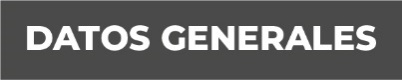 Nombre José Luis Farías IzaguirreGrado de Escolaridad Licenciatura Cédula Profesional (Licenciatura) 8039670Teléfono de Oficina 228-8-41-02-70. Ext. 3238Correo Electrónico Formación Académica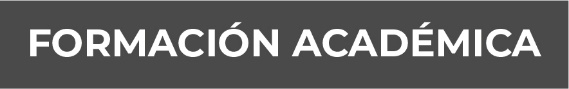 Año 2008-2013UniversidadVeracruzanaLicenciadoenInformáticaTrayectoria Profesional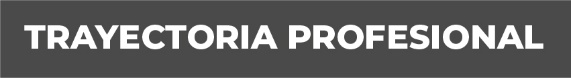 2017 – 2018	Colegio de Educación Profesional Técnica del Estado de Veracruz			Jefe de proyecto2013 – 2017	Crescensoft -Jefe del área de desarrollo2012–2013	Programador en la Coordinación de Informática,H.Ayuntamiento,Xalapa,Ver. Conocimiento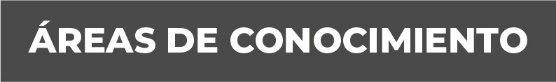 Programador de sistemas Analista de SoftwareLíder de proyecto de software 